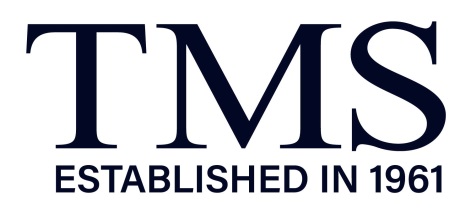 Confidential School Report: Grades 1 to 6To the Principal or Teacher: The above student from your school has applied to TMS. We are in the process of determining the appropriateness of our school program for the above named applicant and would appreciate your feedback. Recommendations are confidential and do not become part of the student’s permanent file. In addition, recommendations are not shared with either the student or the student’s parents.In relation to other students in the applicant’s age group, please check your opinion with regard to:Please check One Box in each category that best reflects the student:Reading Ability			Work Habits			     Achievement in StudiesWell above grade level		Well organized			        High quality work at all timesAbove grade level			Usually prepared		        consistent with abilitiesAt grade level			needs prompting                              Limited to special interestBelow grade level			Disorganized and careless              Inconsistent									        less than potentialAcademic Motivation	           Problem Solving AbilitySelf-starting, motivated		Approaches problems logically and follows throughGood effort				Perceptive in approach, but technically weakUnder-achieves			Has difficulty approaching a problemUnmotivated			Becomes anxious and uncomfortableAre there any observed problematic behaviours, discipline problems, or anti-social behavior in interactions with peers or teachers?    Yes       No  Has this student been identified with any special need(s), for example learning disability, healthsocial adjustment etc. ?  Yes       No  Do the parents contribute positively to the student’s educational development? Yes        NoPlease explainPlease add any comments (descriptive words or phrases) to describe this student.What personal and academic success would you predict for this candidate at a school like TMS?Outstanding  	Excellent	Very Good		Good		LimitedName of Teacher	How long have you known this student?  Signature							  DateSignature of Head/Principal	DateSchool Address and Phone NumberThank you for taking the time to complete this form.Above AverageAverageBelow AverageCharacter ProfileAbility to follow directionsOrganizational SkillsConduct/DisciplineRelationship to peersConcern for othersLeadershipResponsibilityMaturity/Dependability